HW31 – Bengali Wedding Invitation FormMail us 2 photos of Bride & Groom at happyinvites.co@gmail.com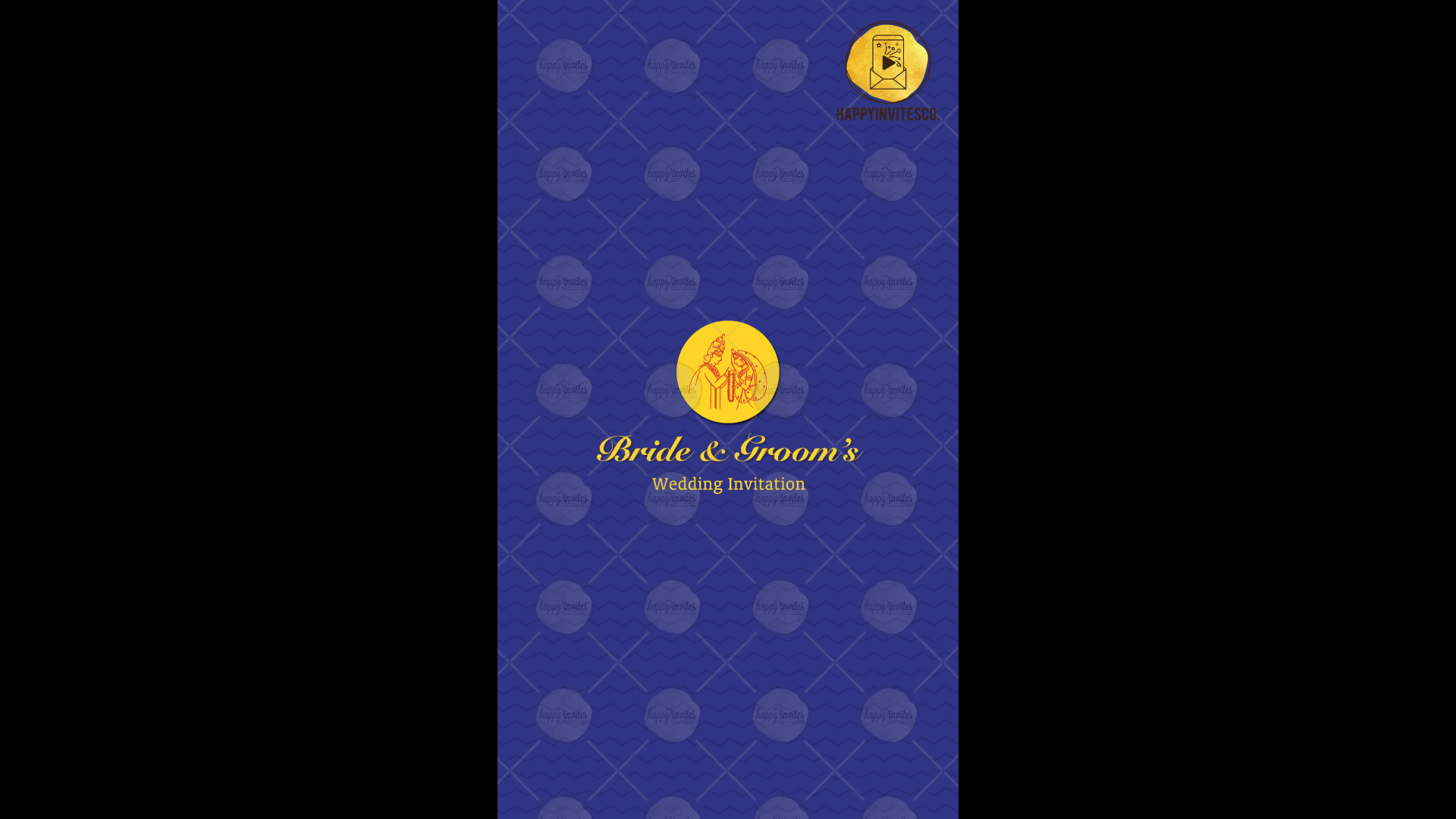 Page 1:Title 1: Bride & Groom’s NameWedding InvitationWhose name should come first: (Bride/Groom)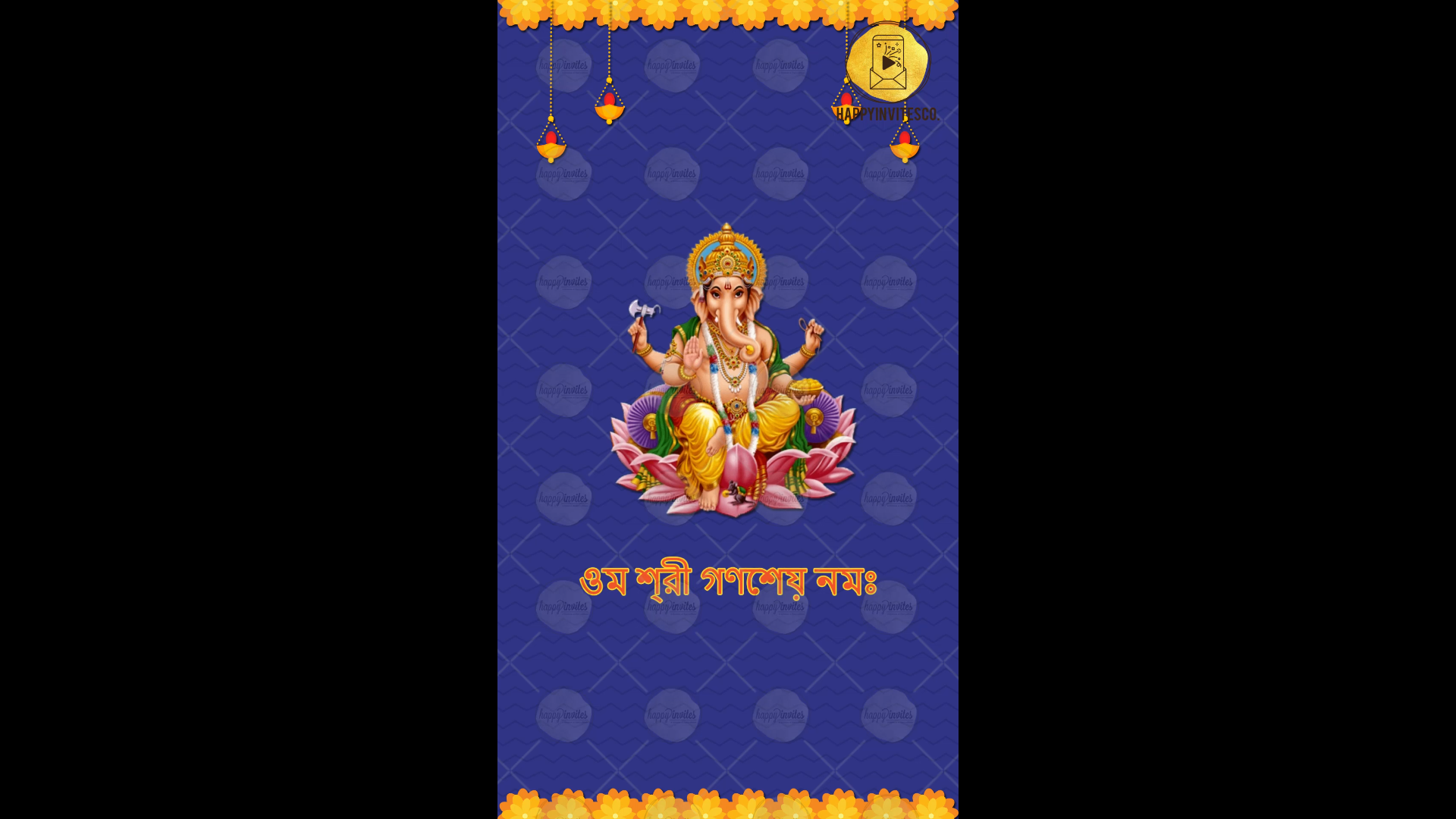 Page 2: Ganpati Ji Photo|| Om Shree Ganeshaya Namaha ||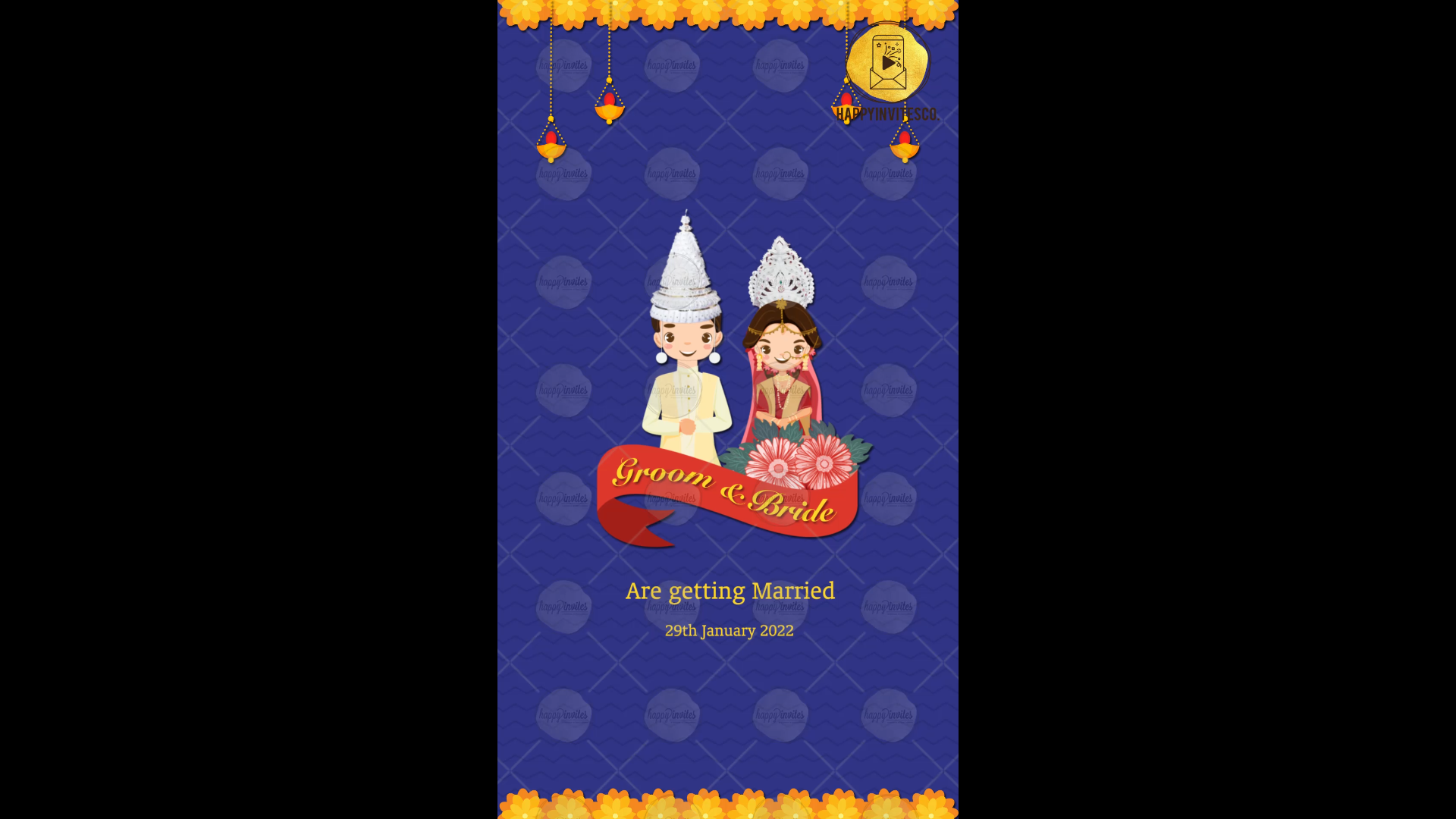 Page 3:Bride Name:Groom Name:Are getting MarriedDate: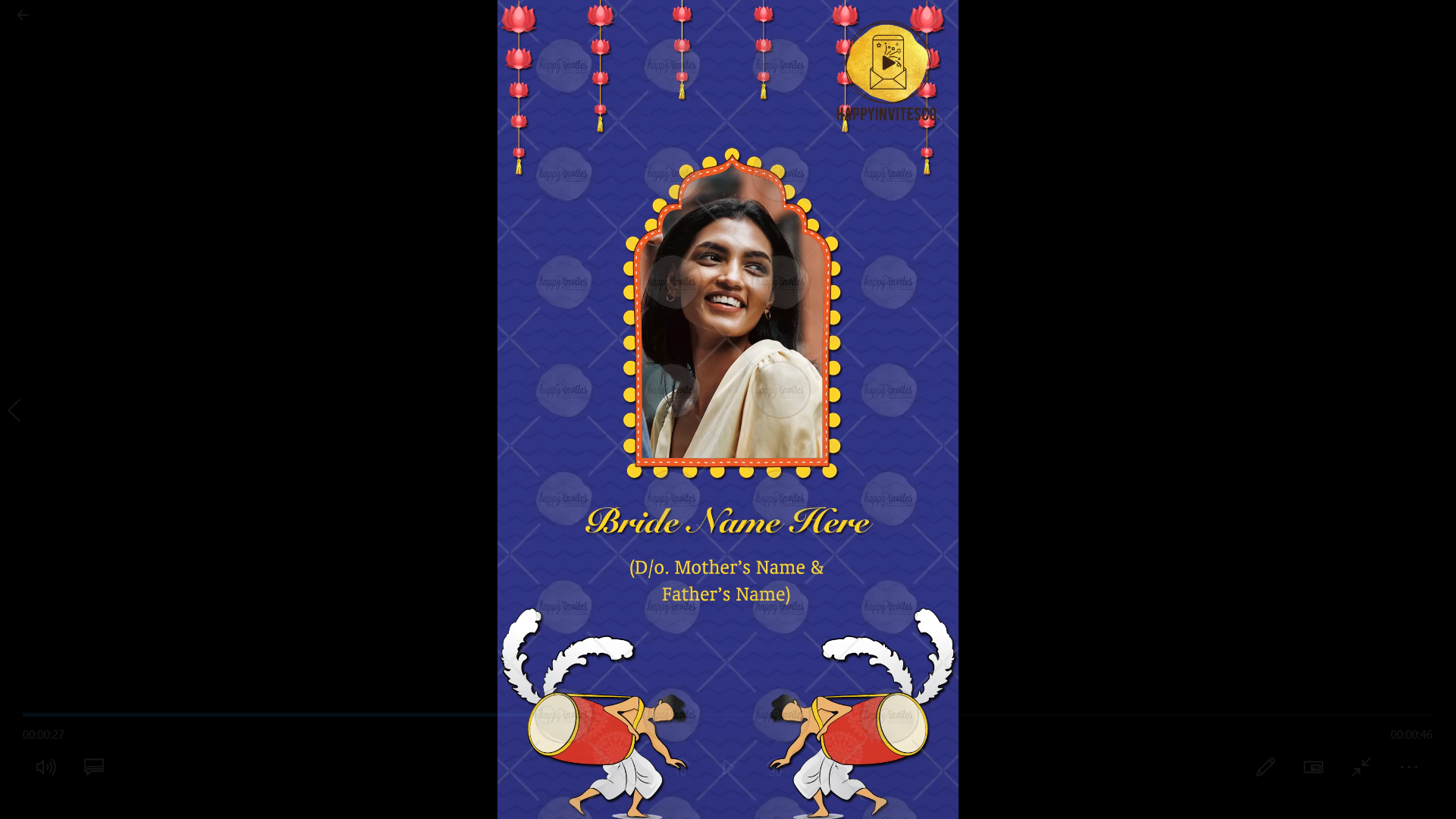 Page 4:Photo hereName:Parents Name:(If Necessary) Grandparents Name: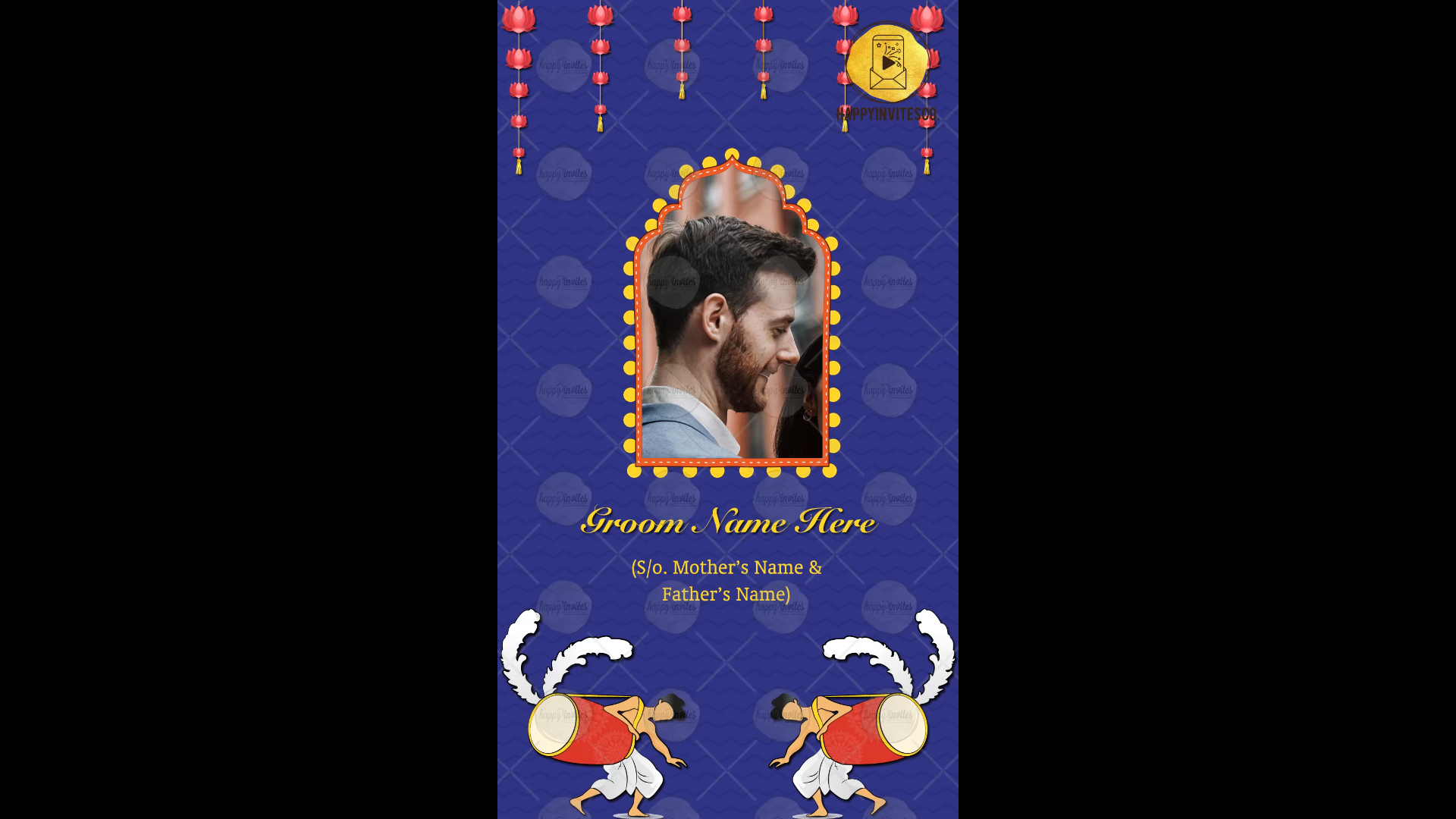 Page 5:Photo hereName:Parent’s Name:(If Necessary) Grandparent’s Name: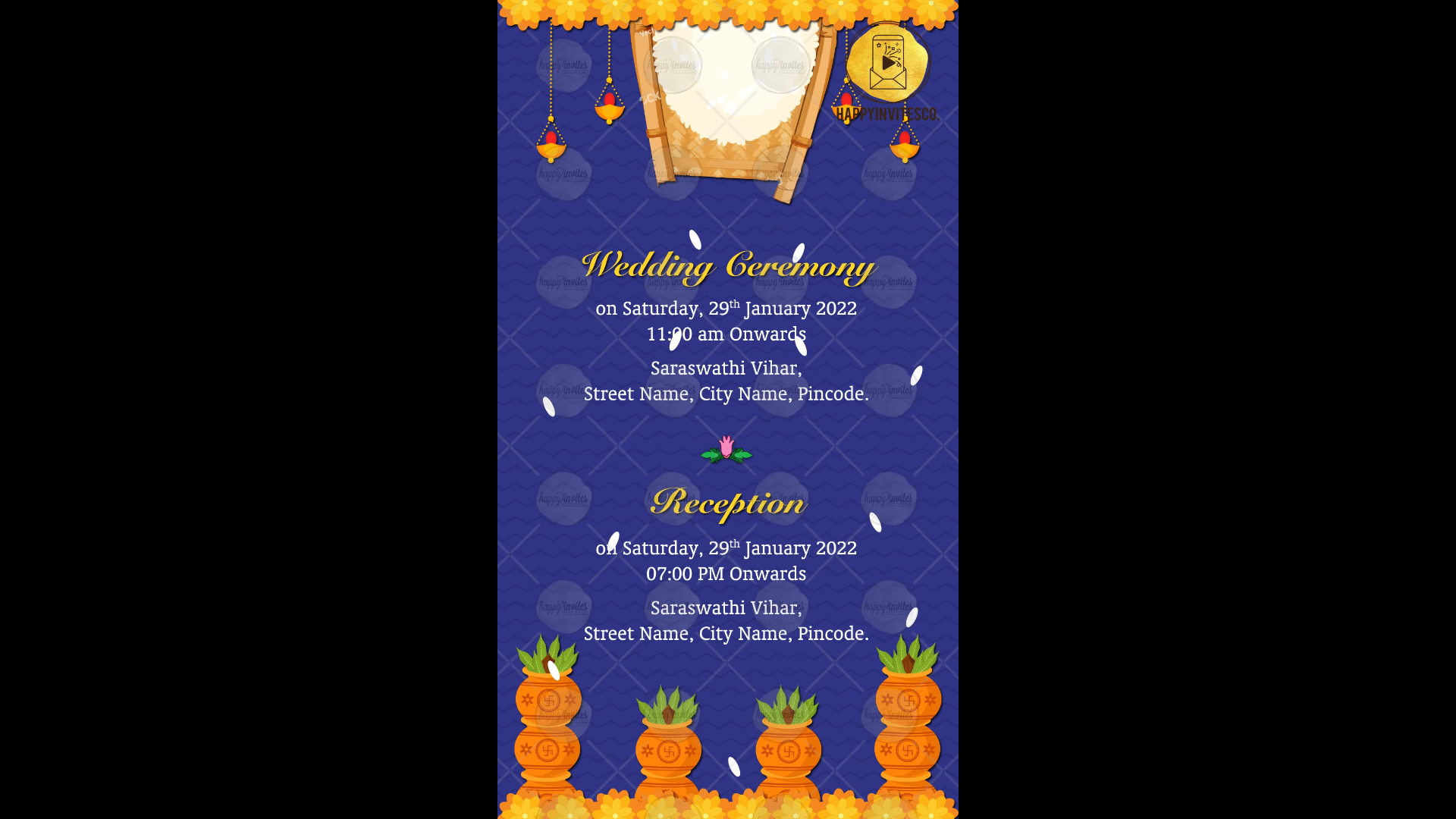 Page 5:Function Title:Date:Time:Venue:Function Title 2:Date:Time:Venue: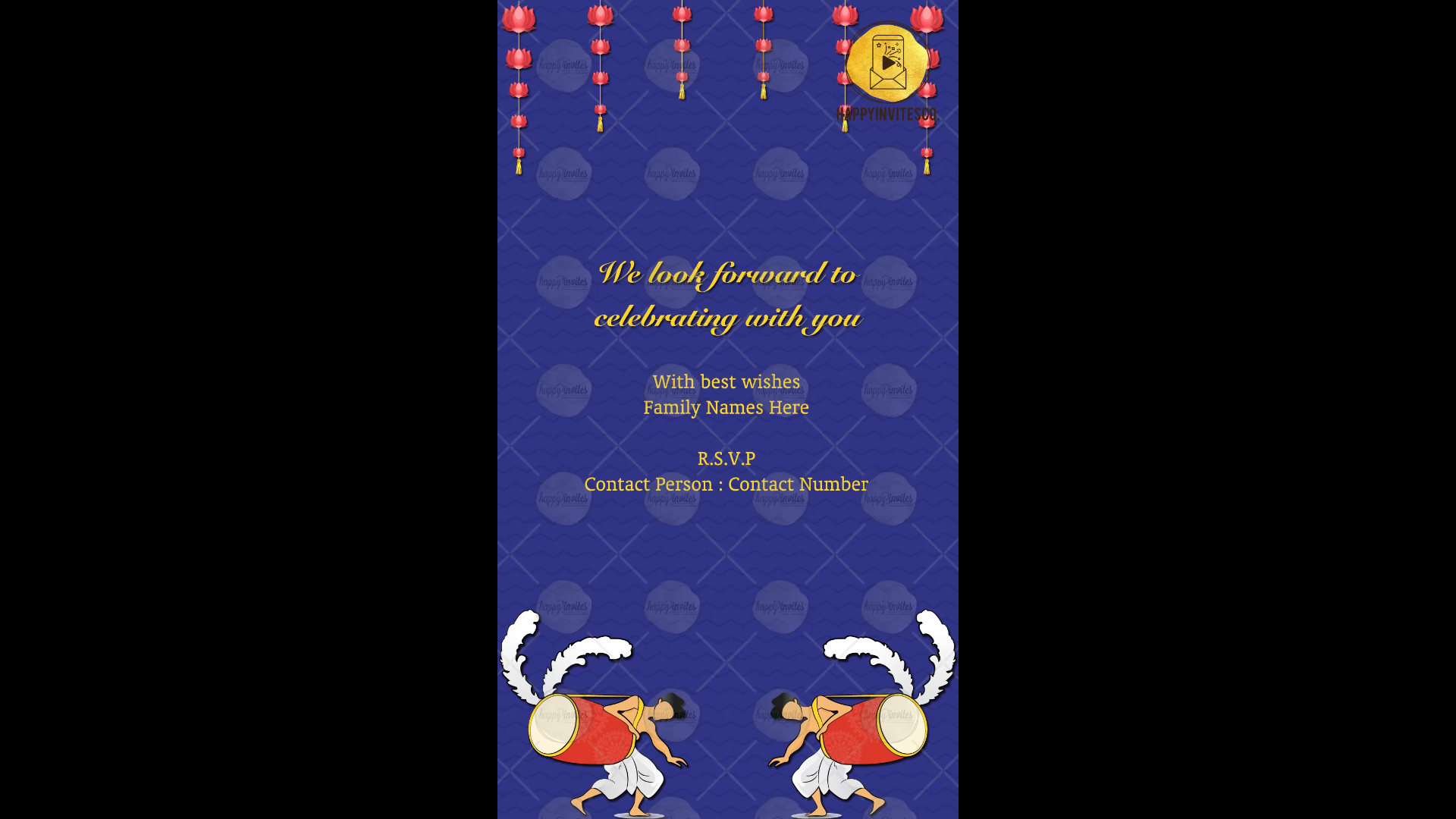 Page 6:We look forward to celebrating with you.With Best wishes,Names HereR.S.V.P Details if any